Program Booklet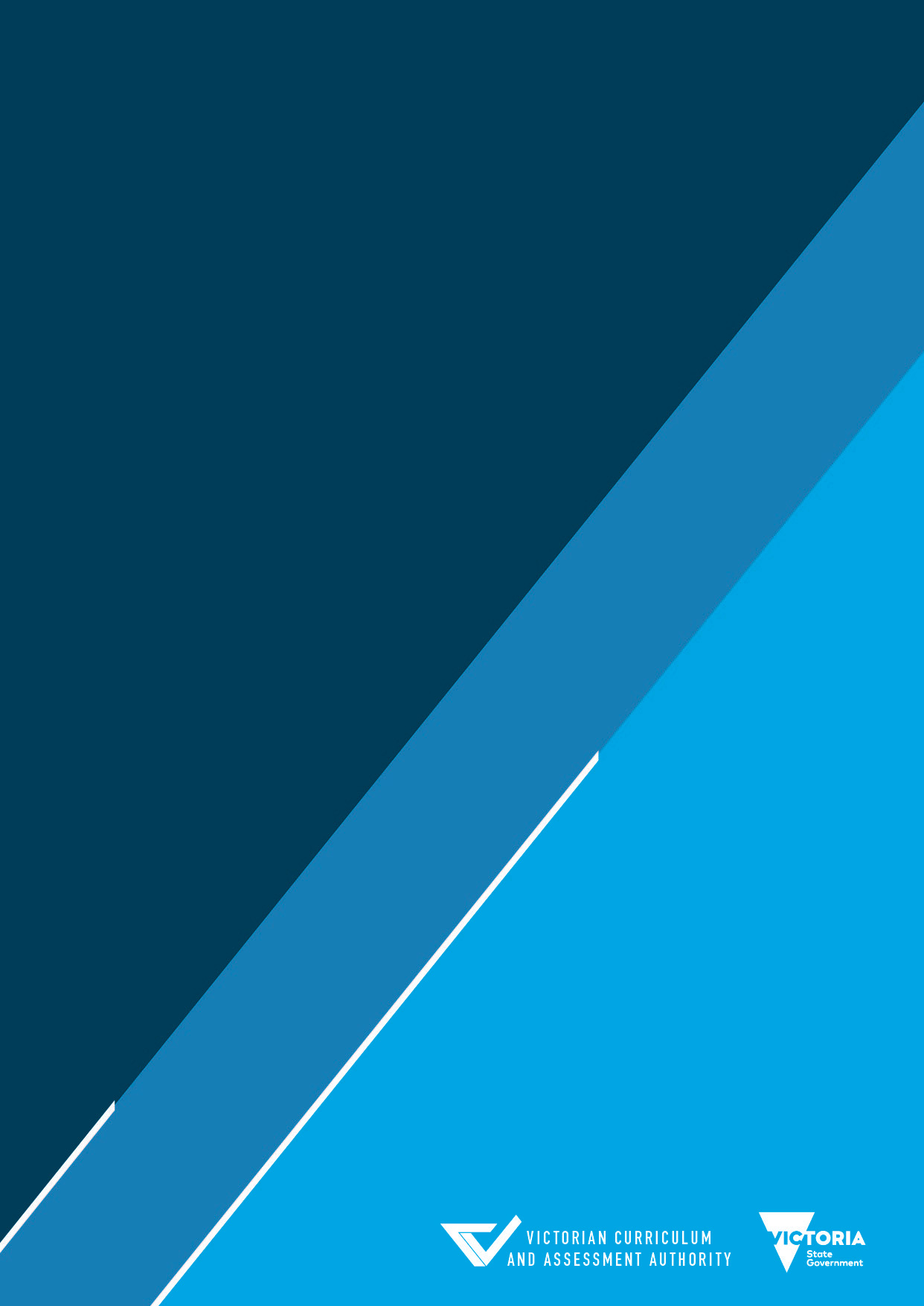 Incorporating22513VIC Certificate III in Equine Studies (Version 1.1)22632VIC Certificate III in Equine Studies (Version 1)January 2024Modification history Authorised and published by the Victorian Curriculum and Assessment Authority
Level 7, 2 Lonsdale Street
Melbourne VIC 3000ISBN: 978-1-923025-97-4© Victorian Curriculum and Assessment Authority 2024No part of this publication may be reproduced except as specified under the Copyright Act 1968 or by permission from the VCAA. Excepting third-party elements, schools may use this resource in accordance with the VCAA educational allowance. For more information go to www.vcaa.vic.edu.au/Footer/Pages/Copyright.aspx. The VCAA provides the only official, up-to-date versions of VCAA publications. Details of updates can be found on the VCAA website at www.vcaa.vic.edu.au.This publication may contain copyright material belonging to a third party. Every effort has been made to contact all copyright owners. If you believe that material in this publication is an infringement of your copyright, please email the Copyright Manager at vcaa.copyright@education.vic.gov.au. Copyright in materials appearing at any sites linked to this document rests with the copyright owner(s) of those materials and is subject to the Copyright Act. The VCAA recommends you refer to copyright statements at linked sites before using such materials.The VCAA logo is a registered trademark of the Victorian Curriculum and Assessment Authority.ContentsIntroduction	3Program development	3Industry overview	4Training package	4Qualifications / Packaging rules	4VCE VET program details	5Aims	5Scored assessment	5State reviewer	5VCE VET credit	5Nominal hour duration	5Duplication	6Sequence	6VET VCE Equine Studies structure	722513VIC Certificate III in Equine Studies (Version 1.1)  NEW AND CONTINUING STUDENTS	722647VIC Certificate III in Equine Studies (Version 1.0)  NEW FROM 1 APRIL 2024	9Appendix – Sample programs	11Sample 1: 22513VIC Certificate III in Equine Studies (Version 1.1) (completion, scored)	11Sample 2: 22513VIC Certificate III in Equine Studies (Version 1.1) (completion, scored)	12Sample 3: 22513VIC Certificate III in Equine Studies (Version 1.1) (partial completion, scored)	13Sample 4: 22513VIC Certificate III in Equine Studies (Version 1.1) (partial completion, non-scored)	14Sample 5: 22513VIC Certificate III in Equine Studies (Version 1.1) (completion, scored)	15Additional information	16Work health and safety	16Resources	17Appendix	18Credit arrangements	18VASS industry group	18VET credit arrangements	20VCE VM credit arrangements	21VPC credit arrangements	21‘Get VET’ resources	21VCE VET program chart	21Scored assessment	22Study score	22ATAR contribution	22Scored VCE VET program	23Scored VCE VET program with an additional  non-scored stream	23Non-scored VCE VET programs and all other VET	23Structured Workplace Learning	23SWL recognition	24Workplace health and safety	24VCE Season of Excellence	25VCAA professional learning	25IntroductionVCE VET programs are vocational training programs approved by the Victorian Curriculum and Assessment Authority (VCAA). VCE VET programs lead to nationally recognised qualifications, thereby offering students the opportunity to gain both the VCE and a nationally portable vocational education and training (VET) certificate. VCE VET programs:are fully recognised within the Units 1 to 4 structure of the Victorian Certificate of Education (VCE) and therefore may contribute towards satisfactory completion of the VCE. VCE VET units have equal status with other VCE studiesmay contribute to the satisfactory completion of the Victorian Certificate of Applied Learning (VCAL)function within the National Training Framework.Program development	This iteration of the VCE VET Equine Studies program was implemented in 2020. It must be used in conjunction with the Victorian accredited curriculum, 22513VIC Certificate III in Equine Studies (Version 1.1) and 22647VIC Certificate III in Equine Studies (Version 1). 22647VIC Certificate III in Equine Studies (Version 1) supersedes and is not equivalent to 22513VIC Certificate III in Equine Studies (Version 1.1) . as a consequence of 22513VIC Certificate III in Equine Studies expirating on 31 March 2024. This program booklet supersedes the previous VCE VET program booklet published in 2020.VCE VET programs are developed with a reference group of industry and vocational professionals and include a predesignated program structure. Units of competency outside of this structure cannot be delivered as part of a VCE VET program.Industry overviewTraining packageThe Victorian accredited curriculum Certificate III in Equine Studies 22513VIC (Version 1.1) aims to prepare graduates for employment in different sectors of the equine industry or further study in a range of equine or equine related qualifications. The equine industry is multi-disciplined and represents a variety of activities including primary production, sport (e.g. performance horses, dressage, western riding, harness, thoroughbred and standardbred racing), pony club, breeding and recreational interests.The Certificate III in Equine Studies was first accredited in 2019. The accreditation expiry date for 22513VIC Certificate III in Equine Studies (Version1.1) is 31 March 2024. The new 22647VIC Certificate III in Equine Studies (Version1) will replace 22313VIC Certificate III in Equine Studies (Version 1.1) from 1 April 2024. 22647VIC Certificate III in Equine Studies (Version1) aims to provide participants with the skills and knowledge required for a range of roles in the equine industry such as a stablehand, stud worker, volunteer or equine industry participant and provides a pathway into further study in a range of general or specialist related qualifications in equine allied health, breeding, sport and racing.The VCE VET Equine Studies Program allows for credit in the VCE, VCE VM and VPC, and a nationally recognised qualification. Qualifications / Packaging rulesStudents wishing to be awarded the qualification must successfully complete all required core and elective units of competency. Schools should communicate with their registered training organisation (RTO) partner to ensure the delivery sequence supports this outcome.Students must achieve eleven units of competency to gain 22513VIC Certificate III in Equine Studies, including:eight core units of competency three elective units of competency.For more information on the accredited course listed below, visit Department accredited VET courses:22513VIC Certificate III in Equine StudiesStudents must achieve eleven units of competency to gain 22647VIC Certificate III in Equine Studies, including:eight core units of competency three elective units of competency.For more information on the accredited course listed below, visit Department accredited VET courses:22647VIC Certificate III in Equine StudiesVCE VET program detailsAimsThe VCE VET Equine Studies program aims to:provide participants with the knowledge, skill and competency that will enhance their training and employment prospects in the in the equine or equine related industriesenable participants to gain a recognised credential and to make an informed choice of vocation or career path.Scored assessmentScored assessment is available for the 22513VIC Certificate III in Equine Studies qualification. To gain a study score a student must: be competent in the prescribed training; complete all scored VCE VET assessments; complete an end of year examination.Students who wish to receive an ATAR contribution for VCE VET Equine Studies must undertake scored assessment. This consists of three coursework tasks that are worth 66% of the overall study score and an end-of-year examination that is worth 34% of the overall study score.State reviewerVCE VET state reviewers are appointed for scored VCE VET programs. For more information, please refer to the VCE VET program webpage.VCE VET credit Students undertaking the VCE VET Equine Studies program are eligible for up to six VCE VET units on their VCE (including VCE VM and VPC) statement of results:two VCE VET Units at Units 1 and 2 leveltwo VCE VET Units 3 and 4 sequences.VCE VET credit will accrue in the following order: Units 1, 2, 3, 4, 3 and 4. These units of credit may be accumulated over more than one year.For more information on study scores and ATAR contributions, please refer to the appendixFor more information on VCE (including VCE VM and VPC) credit contributions, please refer to the appendix.Nominal hour durationNominal hours represent the supervised structured learning and assessment activities required to sufficiently address the content of each unit of competency.Nominal hours are used to determine credit towards the VCE (including VCE VM and VPC) for VET units of competency.DuplicationWhen a VCE VET program duplicates or is very similar to another VCE study or VET unit of competency in a student’s program, a reduced VCE VET unit entitlement may apply.No significant duplication has been identified between the VCE VET Equine Studies program and other VCE studies.Dual enrolmentsWhen students undertake multiple qualifications within a VCE VET program, care must be taken to ensure the students enrol in all the units of competency only once. Credit for a unit of competency can be counted only once towards the VCE (including VCE VM and VPC).SequenceCertain units of competency will complement each other, lending to coordinated delivery that minimises content overlap. Units of competency have guidelines for different situations and delivery contexts, and a range of delivery sequences is possible. The intention of VCE VET programs is to provide students with a qualification that meets industry expectations. The strong advice and assumption of industry bodies is that the quality of the qualification is compromised when foundation training is neglected.The sequencing of units of competency is determined by the RTO, teacher or trainer; however, it is anticipated that a number of the core units of competency will be undertaken in the first year of the program.Schools are advised that the Units 3 and 4 sequence is not designed as a stand-alone study.  The VCE VET Units 3 and 4 sequence must be assessed in the same enrolment year to access a study score. Students may undertake both scored VCE VET Units 3 and 4 sequences and additional units of competency from the elective bank.VET VCE Equine Studies structure22513VIC Certificate III in Equine Studies (Version 1.1) 
NEW AND CONTINUING STUDENTS22647VIC Certificate III in Equine Studies (Version 1.0) 
NEW FROM 1 APRIL 2024 Prerequisites*	ACMEQU212 Hand horses safely#	ACMAIM201 Contribute to safety at incidents involving large animalsTransition arrangementsAll students, new and continuing, must enroll in 22513VIC Certificate III in Equine (Version 1.1).  22513VIC Certificate III in Equine Studies expires on 31 March 2024 and has a two-year teach-out period22647VIC Certificate III in Equine Studies (Version 1.0) replaces and is not equivalent to 22513VIC Certificate III in Equine (Version1.1)All new and continuing students will enrol in 22513VIC Certificate III in Equine Studies in 2024. There will be no change to the scored program in 2024.22647VIC Certificate III in Equine Studies, with a new scored program, will be implemented in 2026.Assessor RequirementsRTOs must ensure that assessors delivering VU23592 Demonstrate basic horse riding or driving skills hold one or more equine industry accreditation in instruction or coaching of horse riding/handling/driving appropriate for the level and context of training.VASS Training Package Industry Group22513VIC Certificate III in Equine Studies (Version 1.1) is included within the ACM VASS Training Package Industry Group for credit purposes.Sample programs Sample 1: 22513VIC Certificate III in Equine Studies (Version 1.1) (completion, scored)The following sample program may provide:The award of 22513VIC Certificate III in Equine StudiesA study score that may contribute to the ATAR as one of the primary fourAn increment that may contribute to the ATAR as a fifth or sixth studySix VCE VET units of credit, including: Units 1 and 2, scored Units 3 and 4 sequence, a non-scored Units 3 and 4 sequenceCompletion over two years.Sample 2: 22513VIC Certificate III in Equine Studies (Version 1.1) (completion, scored)The following sample program may provide:The award of 22513VIC Certificate III in Equine StudiesA study score that may contribute to the ATAR as one of the primary fourFive VCE VET units of credit, including: Units 1 and 2, scored Units 3 and 4 sequence, a non-scored Unit 3Completion over two years.Sample 3: 22513VIC Certificate III in Equine Studies (Version 1.1) (partial completion, scored)The following sample program may provide:Partial completion of 22513VIC Certificate III in Equine StudiesA Statement of Attainment for completed units of competencyA study score that may contribute to the ATAR as one of the primary fourFour VCE VET units of credit, including: Units 1 and 2, scored Units 3 and 4 sequenceCompletion over two years.Sample 4: 22513VIC Certificate III in Equine Studies (Version 1.1) (partial completion, non-scored)The following sample program may provide:Partial completion of 22513VIC Certificate III in Equine StudiesA Statement of Attainment for completed units of competencyAn increment that may contribute to the ATAR as a fifth or sixth studyFour VCE VET units of credit, including: Units 1 and 2, a non-scored Units 3 and 4 sequenceCompletion over one or two years.Sample 5: 22513VIC Certificate III in Equine Studies (Version 1.1) (completion, scored)The following sample program may provide:The award of 22513VIC Certificate III in Equine StudiesA study score that may contribute to the ATAR as one of the primary fourAn increment that may contribute to the ATAR as a fifth or sixth studySix VCE VET units of credit, including: Units 1 and 2,  scored Units 3 and 4 sequence, a non-scored Units 3 and 4 sequenceCompletion over three years.Additional informationConsider the following when determining the sequence of a student’s VCE VET 25513VIC Certificate III in Equine studies program:Prior to engaging in structured workplace learning (SWL), students must be undertaking or have completed the workplace health and safety unit aligned with the VCE VET 25513VIC Certificate III in Equine studies program.Work health and safetySchools/RTOs must ensure that Work Health and Safety (WHS) issues are fully addressed in the training program.The principal is responsible for ensuring the school meets its responsibilities for students in SWL arrangements.Where the student will be employed under an SWL arrangement, the principal must be satisfied that the student is undertaking training in the WHS unit of competency before the arrangement can be entered into.Students must be informed of the significance of work-related hazards. They must understand the need for, and the nature of, workplace risk controls such as safe working procedures and the use of personal protective clothing and equipment.Schools must also be satisfied, through their review of the acknowledgment provided by employers on the SWL Arrangement form, that the workplace in question and the activities proposed will not expose a student to risk during their structured work placement.Employers must view their duty of care towards students as essentially no different from that owed to their employees. They must understand that students cannot be expected to possess the judgment or maturity to undertake any task that presents potential risk. This means that no student may be exposed at any time to dangerous plant machinery, equipment, substances, work environments or work practices.On the first morning of their placement, students should be introduced to their supervisor and provided with a formal induction to the workplace. This will include first aid, emergency and incident reporting arrangements.The student should be given an orientation tour of the workplace and any excluded areas or activities should be pointed out. Students should be instructed to report without delay anything they feel may be unsafe. They should be encouraged to ask for help or further instruction if they are not sure of the correct way to carry out any task.Close supervision of students undertaking SWL is essential. Supervisors nominated by the employer must understand all requirements for safely managing the student’s activities. Supervisors must understand that a student may not fully grasp information or instructions the first time they are told. They should encourage students to ask for help if they have forgotten or if they experience difficulty in putting information into practice.The WorkSafe Victoria website makes available useful resources: <www.worksafe.vic.gov.au>.Additional safety adviceIt is the responsibility of the school to ensure that duty of care is exercised in relation to the health and safety of all students undertaking the VCE VET Equine Studies program. Principals, teachers and trainers must ensure that appropriate precautions and safety measures are taken to minimise any potential risk to students. The implementation of effective safety management plans and processes should ensure that all activities are conducted safely. This includes ensuring that all rules and regulations for the conduct of activities are rigorously followed.The User Guide: Safety in Equine Training has been designed to assist assessors, trainers, registered training organisations (RTOs) and enterprises to deliver equine training. It aims to provide detailed information on safety and risk management when interacting (handling and/or riding) with horses.Using animals for educational purposes may require approval from the Victorian Schools Animal Ethics Committee. To determine whether approval is required for your teaching activity, and for further information about teaching with animals, refer to When is VSAEC approval requiredResourcesFor updates or information relating to this program refer to:the VCE VET Equine Studies program web pagethe VCAA Bulletinthe ‘Get VET’ webpage for videos, success stories, flowcharts and posters designed to support teachers in engaging, informing and inspiring students and parents about VET Delivered to Secondary Students.Supplementary advice is available for scored VCE VET programs on the relevant VCE VET program webpage.AppendixCredit arrangementsVASS industry groupVET credit arrangementsAccruing credit in one certificateStudents may accrue two VCE VET units of credit at Units 1 and 2 level by completing 180 nominal hours in a certificate II or III qualification. Students may further accrue a VCE VET Unit 3–4 sequence by completing an additional 180 nominal hours in the same certificate provided that it is drawn from:a VE1 – VCE VET qualification that provides a Unit 3–4 sequencea VE3 – Other VET qualification at a certificate III level.Where a qualification includes enough nominal hours, further units of credit may be available.Accruing credit across multiple certificatesStudents may accrue two or more VCE VET units of credit at Units 1 and 2 level by completing a minimum of 180 nominal hours across multiple certificate II or III qualifications. From 2024, students may further accrue a VCE VET Unit 3–4 sequence by completing an additional 180 nominal hours in one certificate provided that it is drawn from:the same industry group as at least one certificate from the student’s first 180 hours of VETa VE1 – VCE VET program that provides a Unit 3–4 sequencea VE3 – Other VET qualification at a certificate III level.Accruing credit in a VE2 – SBATStudents may accrue two VCE VET units of credit at Units 1 and 2 level by completing 180 nominal hours in a traineeship or apprenticeship. Students may further accrue a VCE VET Unit 3–4 sequence by completing an additional 180 nominal hours in the same VE2 – SBAT provided that it is drawn from:a VE2 – SBAT qualification that provides a Unit 3–4 sequence.From 2024, where a student accrues their initial VCE VET units of credit at Units 1 and 2 level from a VE1 – VCE VET program or a VE3 – Other VET qualification, the next 180 hours they complete in a VE2 – SBAT will provide a VCE VET Unit 3–4 sequence provided that it is drawn from:a VE2 – SBAT qualification that provides a Unit 3–4 sequence.VCE VM credit arrangementsThe VCE Vocational Major (VM) is a vocational and applied learning program within the VCE designed to be completed over a minimum of two years. The VCE VM will give students greater choice and flexibility to pursue their strengths and interests and develop the skills and capabilities needed to succeed in further education, work and life.For information on credit arrangements, please refer to VCE Vocational Major (VM).VPC credit arrangementsThe Victorian Pathways Certificate (VPC) is an inclusive Year 11 and 12 standards-based certificate that meets the needs of a smaller number of students who are not able or ready to complete the VCE (including the VCE VM). It provides an enriched curriculum and excellent support for students to develop the skills, capabilities and qualities for success in personal and civic life. For information on credit arrangements, please refer to Victorian Pathways Certificate (VPC).‘Get VET’ resourcesDiscover the wide range of VET courses available to secondary school students in Victoria. Explore these helpful ‘Get VET’ resources, including videos and success stories, and talk to the relevant teachers or coordinators at your school to assist you on the right pathway.VET Fast FactsHow VET is differentWhat you get from VETHow VET can prepare you for the futureWhat a VET pathway looks like7 questions to ask yourselfWhich VET are you?VCE VET programsStructured Workplace LearningSchool-based apprenticeship or traineeshipOther VET qualificationsGet a taste of VET careers and trainingWhere to find out more about VETResourcesHear what VET students sayHear what VET teachers sayCareer pathway postersFor more information, please refer to ‘Get VET’.VCE VET program chartThe VCE VET program chart provides a list of all VCE VET programs and shows if they can be undertaken as scored or non-scored. The chart also shows if a program offers Units 1 and 2 and/or a Unit 3–4 sequence.Scored assessmentSome VCE VET programs are scored and offer a scored Unit 3–4 sequence. The study score calculated from the scored Unit 3–4 sequence may contribute to a student’s ATAR as one of the primary four studies or as two available (and permissible) increments.The scored Unit 3–4 sequence must be delivered and assessed in a single enrolment year. Students are strongly advised against undertaking the scored Unit 3–4 sequence without first completing Units 1 and 2 because Unit 3–4 sequences are not designed for standalone study.Study scoreTo be eligible for a study score students must: satisfactorily complete all the units of competency required in the scored Unit 3–4 sequencebe assessed in accordance with the tools and procedures specified in the VCE VET Scored Assessment Guide and program-specific assessment plan templates published annually on the VCAA websiteundertake an examination during the end-of-year examination period, based on the underpinning knowledge and skills in the compulsory units of competency in the scored Unit 3–4 sequence, and in accordance with the current examination specifications.A study score for a scored VCE VET program is based on evidence from two sources: coursework tasks and an examination (or end-of-year performance examination where applicable). The assessment of three VCE VET coursework tasks does not replace the qualification assessments. Both tend to be complementary and may be integrated. Tasks may be designed with both assessment purposes in mind. For further information on scored assessment, including an overview of study score assessment, advice regarding the development of coursework tasks, and integration of study scores with competency assessment, please refer to the VCE VET Scored Assessment Guide.For more information on study scores and ATAR contributions, please refer to Victorian Tertiary Admissions Centre (VTAC). ATAR contributionPlease note that for a Unit 3–4 sequence to be eligible it must come from one certificate enrolment on VASS. Where credit has accrued across multiple certificates, an ATAR contribution may not be available.For more information on study scores and ATAR contributions, please refer to VTAC. Scored VCE VET programStudents wishing to receive an ATAR contribution for a scored VCE VET program must undertake scored assessment for the purpose of achieving a study score.This study score can contribute directly to the ATAR, either as one of the student’s best four studies (the primary four) or as a fifth or sixth study increment.Where a scored Unit 3–4 sequence is used as an increment, the increment will be calculated using 10% of the scaled score.Where a student elects not to receive a study score, no contribution to the ATAR will be available.For more information on study scores and ATAR contributions, please refer to VTAC. Scored VCE VET program with an additional 
non-scored streamSome scored VCE VET programs include both a scored and a non-scored Unit 3–4 sequence.Where a non-scored Unit 3–4 sequence is undertaken, a student may be eligible for a fifth or sixth study increment. Fifth or sixth study increments are calculated using 10% of the fourth study score of the primary four.For more information on study scores and ATAR contributions, please refer to VTAC. For more information on VCE VET programs with scored and non-scored Unit 3–4 sequences, please refer to the VCE VET program chart.Non-scored VCE VET programs and all other VETSome VCE VET programs do not offer scored assessment. A student who achieves a Unit 3–4 sequence from a non-scored VCE VET program may be eligible for an increment towards their ATAR.All other VET, including school-based apprenticeships and traineeships (VE2 – SBATs) where the certificate offers a Unit 3–4 sequence, may contribute towards a student’s ATAR as a fifth or sixth study increment.Increments from a non-scored Unit 3–4 sequence or a Unit 3–4 sequence from all other VET are calculated using 10% of the fourth study score of the primary four.For more information on study scores and ATAR contributions, please refer to VTAC. For more information on whether a Unit 3–4 sequence is available in a certificate, please contact the VET Unit.Please note that for a Unit 3–4 sequence to be eligible it must come from one certificate enrolment on VASS. Where credit has accrued across multiple certificates, an ATAR contribution may not be available.Structured Workplace LearningThe VCAA has determined that Structured Workplace Learning (SWL) is an appropriate and valuable component of all VCE VET programs. SWL involves on-the-job training, during which students are required to master a designated set of skills and competencies related to VCE VET programs.SWL complements the training undertaken at the school/RTO. It provides the context for:enhancement of skills developmentpractical application of industry knowledgeassessment of units of competency, as determined by the RTOincreased employment opportunities.SWL should be spread across the duration of the training program. The VCAA mandates SWL under the following situations:where a period of work placement is mandated for the award of the qualification where the assessment conditions from a unit of competency contain a statement regarding the requirement to demonstrate skills in a workplaceFor more information, please refer to the National Training Register.For more information on SWL, the SWL Manual and the SWL portal, please refer to the Department of Education.SWL recognitionStructured Workplace Learning (SWL) recognition involves the development and maintenance of the Workplace Learning Record (WLR) by the student.The work placement may be in an industry area aligned to a VCE VET program, an SBAT or any other VET qualification. It may also be in an industry area that does not align to a VET qualification that a student is undertaking. A student who is not undertaking a VET qualification may also undertake a work placement.The completion of the WLR is a requirement for recognition by the VCAA for VCE (including VCE VM and VPC) credit.For more information on SWL recognition, please refer to Structured Workplace Learning.Workplace health and safetySchools/RTOs must ensure that workplace health and safety (WHS) is fully addressed in the training program.The principal is responsible for ensuring the school meets its responsibilities for students in SWL arrangements.Where the student will be employed under an SWL arrangement, the principal must be satisfied that the student is undertaking training in the WHS unit of competency before the arrangement can be entered into.Students must be informed of the significance of work-related hazards. They must understand the need for, and the nature of, workplace risk controls such as safe working procedures and the use of personal protective clothing and equipment.Schools must also be satisfied, through their review of the acknowledgement provided by employers on the SWL Arrangement form, that the workplace in question and the activities proposed will not expose a student to risk during their structured work placement.Employers must view their duty of care towards students as essentially no different from that owed to their employees. They must understand that students cannot be expected to possess the judgement or maturity to undertake any task that presents potential risk. This means that no student may be exposed at any time to dangerous plant machinery, equipment, substances, work environments or work practices.On the first morning of their placement, students should be introduced to their supervisor and provided with a formal induction to the workplace. This will include first-aid, emergency and incident reporting arrangements.The student should be given an orientation tour of the workplace, during which any excluded areas or activities should be pointed out. Students should be instructed to report without delay anything they feel may be unsafe. They should be encouraged to ask for help or further instruction if they are not sure of the correct way to carry out any task.Close supervision of students undertaking SWL is essential. Supervisors nominated by the employer must understand all requirements for safely managing a student’s activities. Supervisors must understand that a student may not fully grasp information or instructions the first time they are told. They should encourage students to ask for help if they have forgotten instructions or if they experience difficulty with putting information into practice.For more information, please refer to WorkSafe Victoria.VCE Season of ExcellenceThe VCE Season of Excellence is a five-month annual festival showcasing the outstanding work of senior secondary students from Victorian schools. The VCE Season of Excellence presents work created by VCE (including VCE VM and VPC) and VET students in design, technology, research, multimedia and cinematic, and visual and performing arts through exhibitions, screenings and performances supported by educational talks, forums and panel discussions, catalogues, programs and online material.The annual VCE Season of Excellence comprises 12 concerts (Top Class and Top Acts), two exhibitions (Top Designs and Top Arts), a research presentation program (Top Talks) and multiple screenings of short films (Top Screen) presented at Melbourne’s major cultural venues from February to June.Works on show are by a representative sample of outstanding students from the previous year, for the benefit of current students and teachers.The VCE Season of Excellence is a cross-sectoral project, involving students from government, Catholic and independent schools. Staff from the three sectors are on audition and selection panels. The aim of the VCE Season of Excellence is to provide a benchmark for VCE assessment and curriculum by showcasing exemplary student work and associated education programs.The VCE Season of Excellence audition and selection panels comprise state reviewers and assistant state reviewers for visual arts studies, the chief assessors and assistant chief assessors for performing arts studies, subject association representatives where appropriate, and regional teacher representatives. Regional teacher representatives are appointed every two years through SSMS. VCAA Notices to Schools and the VCAA Bulletin advise when vacancies are available on panels.The VCE Season of Excellence directly supports the VCAA’s goal to support high-quality education, recognise student achievement and best practice for teaching, and encourage students to move into allied work areas and further study.For more information, please refer to VCE Season of Excellence.VCAA professional learningThe VCAA offers a range of professional learning opportunities for principals, teachers and school administration staff.For more information, please refer to VCAA professional learning.VersionStatusRelease dateComments2.0CurrentJanuary 2024Program booklet updated to include replacement qualification 22647VIC Certificate III in Equine Studies which will be available from 1 April 2024.1.0CurrentJanuary 2023Program booklet updated in line with the implementation of the VCE VM and VPCContact us if you need this information in an accessible format – for example, large print or audio.Email: vcaa.media.publications@education.vic.gov.au CodeUnit TitleUnit TitleNominal HoursUnits 1 and 2Units 1 and 2Units 1 and 2Units 1 and 2Compulsory Units:Compulsory Units:Compulsory Units:Compulsory Units:ACMEQU202*Handle Horses safelyHandle Horses safely100ACMEQU205Apply knowledge of horse behaviourApply knowledge of horse behaviour60VU22681Work effectively in an equine organisationWork effectively in an equine organisation50VU22685Identify equine anatomyIdentify equine anatomy30Compulsory Units Subtotal:Compulsory Units Subtotal:Compulsory Units Subtotal:240Total for VCE VET Units 1 and 2:Total for VCE VET Units 1 and 2:Total for VCE VET Units 1 and 2:180Scored Units 3 and 4 – 2024 ONLYScored Units 3 and 4 – 2024 ONLYScored Units 3 and 4 – 2024 ONLYScored Units 3 and 4 – 2024 ONLYCompulsory Units:Compulsory Units:Compulsory Units:Compulsory Units:VU22682Implement horse health and welfare practices Version 150VU22683Implement and monitor horse feeding programsVersion 150VU22684Relate equine form to functionVersion 150VU22686Identify and describe equine physiologyVersion 150Compulsory Units Subtotal:Compulsory Units Subtotal:Compulsory Units Subtotal:200Total for Scored VCE VET Units 3 and 4:Total for Scored VCE VET Units 3 and 4:Total for Scored VCE VET Units 3 and 4:200Units 1 to 4Units 1 to 4Units 1 to 4Units 1 to 4Elective UnitsElective UnitsElective UnitsElective UnitsSelect a minimum of THREE electives.Compulsory Units (Units 1 and 2) must be achieved before undertaking Elective UnitsTo achieve a Non-Scored Units 3 and 4 sequence, select electives with a minimum of 120 hours.Select a minimum of THREE electives.Compulsory Units (Units 1 and 2) must be achieved before undertaking Elective UnitsTo achieve a Non-Scored Units 3 and 4 sequence, select electives with a minimum of 120 hours.Select a minimum of THREE electives.Compulsory Units (Units 1 and 2) must be achieved before undertaking Elective UnitsTo achieve a Non-Scored Units 3 and 4 sequence, select electives with a minimum of 120 hours.Select a minimum of THREE electives.Compulsory Units (Units 1 and 2) must be achieved before undertaking Elective UnitsTo achieve a Non-Scored Units 3 and 4 sequence, select electives with a minimum of 120 hours.ACMEQU201*Work safely in industries with horsesWork safely in industries with horses40ACMEQU208Manage personal health and fitness for working with horsesManage personal health and fitness for working with horses20ACMEQU210*Lunge educated horsesLunge educated horses50ACMEQU216Check and treat horsesCheck and treat horses40ACMEQU406*Manage selection of horse for new or inexperienced handler, rider, or driverManage selection of horse for new or inexperienced handler, rider, or driver60ACMQU302*Apply knowledge of minimising impact of falling from a horseApply knowledge of minimising impact of falling from a horse50AHCINF201Carry out basic electric fencing operationsCarry out basic electric fencing operations40AHCINF202Install, maintain, and repair fencingInstall, maintain, and repair fencing30AHCINF203Maintain properties and structuresMaintain properties and structures30AHCMOM203Operate basic machinery and equipmentOperate basic machinery and equipment20AHCWRK302Monitor weather conditionsMonitor weather conditions60BSBWHS201 orBSBWHS211Contribute to health and safety of self and othersContribute to health and safety of self and othersContribute to health and safety of self and othersContribute to health and safety of self and others2020HLTAID011Provide first aidProvide first aid18RGRPSH201Handle Racehorses in stables and on tracksHandle Racehorses in stables and on tracks80SISSSCO101Develop and update knowledge of coaching practicesDevelop and update knowledge of coaching practices30TAEDEL301Provide work skill instructionProvide work skill instruction40VU21413Develop basic coaching skillsDevelop basic coaching skills60VU22687Demonstrate basic horse riding or driving skillsDemonstrate basic horse riding or driving skills40VU22688Assist in the preparation of a horse for an eventAssist in the preparation of a horse for an event40VU22689Assist in the conduct of an event in the equine industryAssist in the conduct of an event in the equine industry40VU22690Examine horse breeding principles and practicesExamine horse breeding principles and practices40VU22691Prepare for the care of pregnant mares, foals & young horsesPrepare for the care of pregnant mares, foals & young horses40Minimum Elective Units Subtotal:Minimum Elective Units Subtotal:Minimum Elective Units Subtotal:60Minimum Total for Non-Scored VCE VET Units 3 and 4:Minimum Total for Non-Scored VCE VET Units 3 and 4:Minimum Total for Non-Scored VCE VET Units 3 and 4:180CodeUnit TitleNominal HoursUnits 1 and 2Units 1 and 2Units 1 and 2Compulsory Units:Compulsory Units:Compulsory Units:ACMEQU212Handle Horses safely100ACMEQU213*Follow safe work practices in equine industries40VU23586*Work effectively in an equine organisation60VU23590* Identify equine anatomy40Compulsory Units Subtotal:Compulsory Units Subtotal:240Total for VCE VET Units 1 and 2:Total for VCE VET Units 1 and 2:180Scored Units 3 and 4  - For implementation in 2025 Scored Units 3 and 4  - For implementation in 2025 Scored Units 3 and 4  - For implementation in 2025 Compulsory Units:Compulsory Units:Compulsory Units:VU23587*Implement and monitor horse health and welfare practices50VU23588* Implement and monitor horse feeding programs50VU23589Relate equine form to function50VU23591Identify and describe equine physiology50Compulsory Units Subtotal:Compulsory Units Subtotal:200Total for Scored VCE VET Units 3 and 4:Total for Scored VCE VET Units 3 and 4:200Units 1 to 4Units 1 to 4Units 1 to 4Elective UnitsElective UnitsElective UnitsSelect a minimum of THREE electives.Compulsory Units (Units 1 and 2) must be achieved before undertaking Elective UnitsTo achieve a Non-Scored Units 3 and 4 sequence, select electives with a minimum of 120 hours.Select a minimum of THREE electives.Compulsory Units (Units 1 and 2) must be achieved before undertaking Elective UnitsTo achieve a Non-Scored Units 3 and 4 sequence, select electives with a minimum of 120 hours.Select a minimum of THREE electives.Compulsory Units (Units 1 and 2) must be achieved before undertaking Elective UnitsTo achieve a Non-Scored Units 3 and 4 sequence, select electives with a minimum of 120 hours.Racing/ Mandatory trainingRacing/ Mandatory trainingRacing/ Mandatory trainingBSBWHS211 Contribute to health and safety of self and others20RGRPSH201 Handle racehorses in stables and at track work80Riding/ events/ competitionRiding/ events/ competitionRiding/ events/ competitionVU23592*Demonstrate basic horse riding or driving skills40VU23593*Assist in the preparation of a horse for an event40VU23594Assist in the conduct and organisation of an event in the equine industry40Facility maintenanceFacility maintenanceFacility maintenanceAHCINF205 Carry out basic electric fencing operations40AHCINF206 Install, maintain, and repair farm fencing30AHCINF207 Maintain properties and structures30AHCMOM203 Operate basic machinery and equipment 20Large animal incident awarenessLarge animal incident awarenessLarge animal incident awarenessACMAIM201 Contribute to safety at incidents involving large animals20ACMAIM202#Participate in an incident involving large animals30Horse BreedingHorse BreedingHorse BreedingVU23595 Examine horse breeding principles and practices40VU23596Prepare for the care of pregnant mares, foals, and young horses40CoachingCoachingCoachingSISSSCO005 Continuously improve coaching skills and knowledge 35GeneralGeneralGeneralACMEQU216*Check and treat horses40ACMEQU217*Load and unload horses30ACMEQU221 Manage personal health and fitness for working with horses30ACMEQU220* Lunge educated horses50AHCWRK314 Monitor weather conditions60HLTAID011 Provide First Aid18TAEDEL311 Provide work skill instruction40SIRXOSM002Maintain ethical and professional standards when using social media and online platforms50Minimum Elective Units Subtotal:Minimum Elective Units Subtotal:60 Minimum Total for Non-Scored VCE VET Units 3 and 4:Minimum Total for Non-Scored VCE VET Units 3 and 4:180CodeUnit TitleVersionNominal HoursUnits 1 to 4Units 1 to 4Units 1 to 4Units 1 to 4Year 1 – Units 1 and 2, Units 3 and 4 – Non-scored StreamYear 1 – Units 1 and 2, Units 3 and 4 – Non-scored StreamYear 1 – Units 1 and 2, Units 3 and 4 – Non-scored StreamYear 1 – Units 1 and 2, Units 3 and 4 – Non-scored StreamACMEQU202Handle HorsesHandle Horses100ACMEQU205Apply knowledge of horse behaviourApply knowledge of horse behaviour60VU22681Work effectively in an equine organisationWork effectively in an equine organisation50VU22685Identify equine anatomyIdentify equine anatomy30ACMEQU201Work safely in industries with horsesWork safely in industries with horses40VU22688Assist in the preparation of a horse for an eventAssist in the preparation of a horse for an event40VU22691Prepare for the care of pregnant mares, foals & young horsesPrepare for the care of pregnant mares, foals & young horses40Year 2 – Units 3 and 4 – Scored StreamYear 2 – Units 3 and 4 – Scored StreamYear 2 – Units 3 and 4 – Scored StreamYear 2 – Units 3 and 4 – Scored StreamVU22682Implement horse health and welfare practices Version 150VU22683Implement and monitor horse feeding programsVersion 150VU22684Relate equine form to functionVersion 150VU22686Identify and describe equine physiologyVersion 150Total Sample Program Hours:Total Sample Program Hours:Total Sample Program Hours:560CodeUnit TitleVersionNominal HoursUnits 1 to 4Units 1 to 4Units 1 to 4Units 1 to 4Year 1 – Units 1 and 2, Unit 3 – Non-scored StreamYear 1 – Units 1 and 2, Unit 3 – Non-scored StreamYear 1 – Units 1 and 2, Unit 3 – Non-scored StreamYear 1 – Units 1 and 2, Unit 3 – Non-scored StreamACMEQU202Handle HorsesHandle Horses100ACMEQU205Apply knowledge of horse behaviourApply knowledge of horse behaviour60VU22681Work effectively in an equine organisationWork effectively in an equine organisation50VU22685Identify equine anatomyIdentify equine anatomy30HLTAID003Provide first aidProvide first aid18VU22688Assist in the preparation of a horse for an eventAssist in the preparation of a horse for an event40VU22691Prepare for the care of pregnant mares, foals & young horsesPrepare for the care of pregnant mares, foals & young horses40Year 2 – Units 3 and 4 – Scored StreamYear 2 – Units 3 and 4 – Scored StreamYear 2 – Units 3 and 4 – Scored StreamYear 2 – Units 3 and 4 – Scored StreamVU22682Implement horse health and welfare practices Version 150VU22683Implement and monitor horse feeding programsVersion 150VU22684Relate equine form to functionVersion 150VU22686Identify and describe equine physiologyVersion 150Total Sample Program Hours:Total Sample Program Hours:Total Sample Program Hours:538CodeUnit TitleVersionNominal HoursUnits 1 to 4Units 1 to 4Units 1 to 4Units 1 to 4Year 1 – Units 1 and 2Year 1 – Units 1 and 2Year 1 – Units 1 and 2Year 1 – Units 1 and 2ACMEQU202Handle HorsesHandle Horses100ACMEQU205Apply knowledge of horse behaviourApply knowledge of horse behaviour60VU22681Work effectively in an equine organisationWork effectively in an equine organisation50VU22685Identify equine anatomyIdentify equine anatomy30Year 2 – Units 3 and 4 – Scored StreamYear 2 – Units 3 and 4 – Scored StreamYear 2 – Units 3 and 4 – Scored StreamYear 2 – Units 3 and 4 – Scored StreamVU22682Implement horse health and welfare practices Version 150VU22683Implement and monitor horse feeding programsVersion 150VU22684Relate equine form to functionVersion 150VU22686Identify and describe equine physiologyVersion 150Total Sample Program Hours:Total Sample Program Hours:Total Sample Program Hours:440CodeUnit TitleNominal HoursUnits 1 to 4 (including a Units 3 and 4 – Non-scored Stream)Units 1 to 4 (including a Units 3 and 4 – Non-scored Stream)Units 1 to 4 (including a Units 3 and 4 – Non-scored Stream)Year 1Year 1Year 1ACMEQU202Handle Horses100ACMEQU205Apply knowledge of horse behaviour60VU22681Work effectively in an equine organisation50VU22685Identify equine anatomy30Year 2Year 2Year 2VU22688Assist in the preparation of a horse for an event40VU22691Prepare for the care of pregnant mares, foals & young horses40ACMEQU201Work safely in industries with horses40Total Sample Program Hours:Total Sample Program Hours:360CodeUnit TitleVersionNominal HoursUnits 1 to 4Units 1 to 4Units 1 to 4Units 1 to 4Year 1 – Units 1 and 2Year 1 – Units 1 and 2Year 1 – Units 1 and 2Year 1 – Units 1 and 2ACMEQU202Handle HorsesHandle Horses100ACMEQU205Apply knowledge of horse behaviourApply knowledge of horse behaviour60VU22681Work effectively in an equine organisationWork effectively in an equine organisation50VU22685Identify equine anatomyIdentify equine anatomy30Year 2 – Units 3 and 4 – Non-scored StreamYear 2 – Units 3 and 4 – Non-scored StreamYear 2 – Units 3 and 4 – Non-scored StreamYear 2 – Units 3 and 4 – Non-scored StreamACMEQU208Manage personal health and fitness for working with horsesManage personal health and fitness for working with horses20VU22687Demonstrate basic horse riding or driving skills Demonstrate basic horse riding or driving skills 40VU22688Assist in the preparation of a horse for an event Assist in the preparation of a horse for an event 40VU22690Examine horse breeding principles and practices Examine horse breeding principles and practices 40VU22691Prepare for the care of pregnant mares, foals & young horses Prepare for the care of pregnant mares, foals & young horses 40Year 3 – Units 3 and 4 – Scored StreamYear 3 – Units 3 and 4 – Scored StreamYear 3 – Units 3 and 4 – Scored StreamYear 3 – Units 3 and 4 – Scored StreamVU22682Implement horse health and welfare practices Version 150VU22683Implement and monitor horse feeding programsVersion 150VU22684Relate equine form to functionVersion 150VU22686Identify and describe equine physiologyVersion 150Total Sample Program Hours:Total Sample Program Hours:Total Sample Program Hours:620VCE VET programVASS industry groupVCE VET Agriculture, Horticulture, Conservation and Ecosystem ManagementCertificate II in AgricultureAHCCertificate II in Conservation and Ecosystem ManagementAHCCertificate II in HorticultureAHCVCE VET Animal CareCertificate II in Animal CareACMVCE VET Applied Fashion Design and TechnologyCertificate II in Applied Fashion Design and TechnologyMSTVCE VET Applied LanguageCertificate II in Applied LanguageGENCertificate III in Applied LanguageGENVCE VET AutomotiveCertificate II in Automotive Vocational PreparationAURVCE VET Building and ConstructionCertificate II in Building and Construction Pre-apprenticeshipCPCCertificate II in Construction PathwaysCPCVCE VET BusinessCertificate II in Workplace SkillsBSBCertificate III in BusinessBSBVCE VET CiscoCISCO CCNA v7ICTVCE VET Civil InfrastructureCertificate II in Civil ConstructionRIIVCE VET Community ServicesCertificate II in Active VolunteeringCHCCertificate II in Community ServicesCHCCertificate III in Community ServicesCHCCertificate III in Early Childhood Education and CareCHCVCE VET Creative and Digital MediaCertificate II in Creative IndustriesCUACertificate III in Screen and MediaCUAVCE VET DanceCertificate II in DanceCUACertificate III in DanceCUAVCE VET Electrical IndustryCertificate II in Electrotechnology Studies (pre-vocational)UEECertificate II in Electrotechnology (Career Start)UEEVCE VET Engineering StudiesCertificate II in Engineering StudiesMEMVCE VET Equine Studies Certificate III in Equine StudiesACMVCE VET FurnishingCertificate II in Furniture Making PathwaysMSFVCE VET Hair and BeautyCertificate II in Retail CosmeticsSHBCertificate II in Salon AssistantSHBCertificate III in Beauty ServicesSHBCertificate III in Make-UpSHBVCE VET HealthCertificate II in Health Support ServicesHLTCertificate III in Allied Health Assistance incorporating:Certificate III in Health Services AssistanceHLTVCE VET HospitalityCertificate II in HospitalitySITCertificate II in Kitchen OperationsSITCertificate II in CookerySITVCE VET Information and Communications Technology	Certificate II in Applied Digital TechnologiesICTCertificate III in Information TechnologyICTVCE VET Integrated TechnologiesCertificate II in Integrated TechnologiesICTVCE VET Laboratory SkillsCertificate III in Laboratory SkillsMSLVCE VET MusicCertificate II in MusicCUACertificate III in Music (Performance)CUACertificate III in Music (Sound Production)CUAVCE VET PlumbingCertificate II in Plumbing (Pre-apprenticeship)CPCVCE VET Small BusinessCertificate II in Small Business (Operations/Innovation)BSBVCE VET Sport and RecreationCertificate II in Outdoor RecreationSISCertificate II in Sport and RecreationSISCertificate III in Sport and RecreationSISVCE VET Visual ArtsCertificate II in Visual ArtsCUACertificate III in Visual ArtsCUA